AANVRAAGFormulier INZET werkstudent BHV 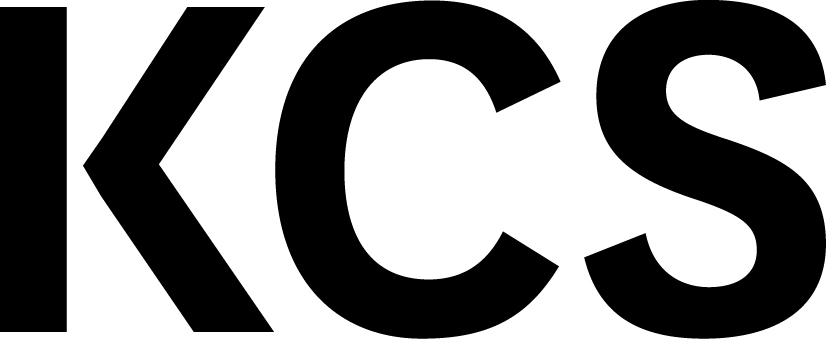 Evenement(en)Gegevens evenement: 	Naam evenementLocatieDatum/data Start- en eindtijd van het evenement(NB m.b.t. lengte van een dienst: Rond uren af op kwartieren en noteer de uren in decimalen; 0,15 minuten = 0,25 uur   0,30 minuten = 0,50 uur  0,45 minuten = 0,75 uur)Aantal BHV-ers per locatie Meldlocatie BHV-erOpdrachtgever (incl. contact bij vragen) evenement Kostenplaats evenementIs Inge Schepers/ leiding werkstudent BHV op de hoogte gebracht?Overige opmerkingen 